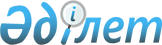 Қазақстан Республикасының Президентi Н.Ә.Назарбаевтың 2003 жылғы 23-27 маусымдағы Канадаға сапары барысында қол жеткiзiлген уағдаластықтарды iске асыру жөнiндегi iс-шаралар жоспарын бекiту туралыҚазақстан Республикасы Премьер-Министрінің 2004 жылғы 18 наурыздағы N 70-ө өкімі      Қазақстан Республикасының Президентi Н.Ә.Назарбаевтың 2003 жылғы 23-27 маусымдағы Канадаға сапары барысында қол жеткiзiлген уағдаластықтарды iске асыру және қазақстан-канада ынтымақтастығын одан әрi дамытуды қамтамасыз ету мақсатында: 

      1. Қоса беріліп отырған Қазақстан Республикасының Президентi Н.Ә.Назарбаевтың 2003 жылғы 23-27 маусымдағы Канадаға сапары барысында қол жеткiзiлген уағдаластықтарды iске асыру жөнiндегi iс-шаралар жоспары (бұдан әрi - Жоспар) бекiтiлсiн. 

      2. Қазақстан Республикасының орталық атқарушы органдары және өзге де мемлекеттік органдары (келiсiм бойынша) Жоспарда көзделген iс-шараларды iске асыру жөнiнде тиiсті шаралар қабылдасын. 

      3. Қазақстан Республикасының Сыртқы iстер министрлiгi жарты жылда бiр реттен сиретпей Жоспардың орындалу барысы туралы Қазақстан Республикасының Үкiметiн хабардар етсiн.       Премьер-Министр 

Қазақстан Республикасы 

Үкiметiнiң       

2004 жылғы 18 наурыздағы 

N 70 қаулысымен    

бекiтiлген       Қазақстан Республикасының Президентi Н.Ә.Назарбаевтың 

2003 жылғы 23-27 маусымдағы Канадаға сапары барысында қол 

жеткiзiлген уағдаластықтарды iске асыру жөнiндегi ic-шаралар 

жоспары ____________________________________________________________________ 

P/c |          Іс-шара          | Орындалу|      Орындалуына 

 N  |                           |  мерзiмi|        жауапты 

____________________________________________________________________ 

 1  |             2             |     3   |           4 

____________________________________________________________________ 

1   Қазақстан Республикасы мен    2004     Қазақстан Республикасының 

    Канада арасындағы Қылмыстық   жылдың   Бас прокуратурасы 

    iстер бойынша өзара құқықтық    1      (келiсім бойынша) 

    көмек туралы шарттың күшіне   тоқсаны 

    енуi бойынша қажетті 

    мемлекетiшілік рәсiмдердi 

    жүргізу 

____________________________________________________________________ 

2.   Сауда-экономикалық ынтымақтастық 

____________________________________________________________________ 

2.1 Екi жақты экономикалық        Тұрақты  Қазақстан Республикасының 

    серiктестікті нығайту                  Индустрия және сауда 

    жөніндегi Қазақстан-канада             министрлігі 

    iс-қимыл жоспарын iске 

    асыру 2.2 Қазақстан Республикасына      2004     Қазақстан Республикасының 

    Халықаралық сауда министрi    жыл      Индустрия және сауда 

    Джим Питерсон бастаған                 министрлігі, Қазақстан 

    сауда-экономикалық                     Республикасының Сыртқы 

    миссияны дайындау және                 iстер министрлiгi, 

    өткiзу                                 Қазақстан Республикасының 

                                           Энергетика және 

                                           минералдық ресурстар 

                                           министрлігі, Қазақстан 

                                           Республикасының Көлiк 

                                           және коммуникациялар 

                                           министрлiгi, Қазақстан 

                                           Республикасының Ауыл 

                                           шаруашылығы министрлігі 2.3 Сауда-экономикалық            2004     Қазақстан Республикасының 

    ынтымақтастық жөнiндегi       жыл      Индустрия және сауда 

    Қазақстан-канада бiрлескен             министрлiгi, Қазақстан 

    комиссиясын құру                       Республикасының Сыртқы 

                                           iстер министрлiгi, 

                                           Қазақстан Республикасының 

                                           Энергетика және 

                                           минералдық ресурстар 

                                           министрлiгi, Қазақстан 

                                           Республикасының Ауыл 

                                           шаруашылығы министрлiгi, 

                                           Қазақстан Республикасының 

                                           Экономика және бюджеттiк 

                                           жоспарлау министрлiгi 2.4 Алматы қаласында              2004     Қазақстан Республикасының 

    Канада-еуразия энергетика.    жыл      Индустрия және сауда 

    лық және индустриялық                  министрлiгi, Қазақстан 

    альянс офисының ашылуы                 Республикасының 

                                           Энергетика және 

                                           минералдық ресурстар 

                                           министрлiгi, Қазақстан 

                                           Республикасының Сыртқы 

                                           iстер министрлiгі 2.5 Канада тарапымен шағын        Тұрақты  Қазақстан Республикасының 

    және орта бизнес                       Индустрия және сауда 

    саласындағы ынтымақтастық              министрлiгi 

____________________________________________________________________ 

3.  Энергетика саласындағы ынтымақтастық 

____________________________________________________________________ 

3.1 Канада компанияларының        Тұрақты  Қазақстан Республикасының 

    Қазақстан Республикасының              Энергетика және 

    заңнамасымен белгiленген               минералдық ресурстар 

    тәртiпте Каспий теңiзiнiң              министрлігі 

    қазақстандық секторын игеру 

    жөнiндегi инвестициялық 

    жобаларға қатысуы 3.2 Мұнай-газ секторы үшiн        Тұрақты  Қазақстан Республикасының 

    жабдықтар шығаратын                    Индустрия және сауда 

    бiрлескен кәсіпорындар құру            министрлiгi, Қазақстан 

                                           Республикасының 

                                           Энергетика және 

                                           минералдық ресурстар 

                                           министрлiгi 3.3 Канада компанияларының        2004     Қазақстан Республикасының 

    KIOGE энергетикалық           жыл      Энергетика және 

    көрмесiне қатысуы                      минералдық ресурстар 

                                           министрлiгi, Қазақстан 

                                           Республикасының Сыртқы 

                                           iстер министрлігі 

____________________________________________________________________ 

4.  Ауыл шаруашылығы саласындағы ынтымақтастық 

____________________________________________________________________ 

4.1 Қазақстан және Канада         Тұрақты  Қазақстан Республикасының 

    компанияларының тараптар               Ауыл шаруашылығы 

    ұйымдастыратын ауыл                    министрлiгi 

    шаруашылық көрмелерi мен 

    жәрмеңкелерiне қатысуы 4.2 Ауыл шаруашылық               Тұрақты  Қазақстан Республикасының 

    саласындағы - қазақстандық             Ауыл шаруашылығы 

    инвестициялық жобаларды                министрлiгi 

    Канада тарапына жiберу 4.3 Ауыл шаруашылық өнiмдерiн     Тұрақты  Қазақстан Республикасының 

    қайта өңдеу саласында                  Ауыл шаруашылығы 

    бiрлескен кәсiпорындар құру            министрлiгi 5   Қазақстан Республикасының     2004    Қазақстан Республикасының 

    Үкiметi мен Канада Үкiметі    жылдың  Қоршаған ортаны қорғау 

    арасындағы Қоршаған ортаны      4     министрлiгi 

    қорғау саласындағы келiсiм    тоқсаны 

    жобасын дайындау және оны 

    Канада тарапына жiберу 

____________________________________________________________________ 

6   Қорғаныс және қауiпсіздiк 

    саласындағы ынтымақтастық 

____________________________________________________________________ 

6.1 "Қазбат" бiтiмгершілiк        Тұрақты  Қазақстан Республикасының 

    батальонының қалыптасуына              Қорғаныс министрлігі 

    Канаданың қатысуы 6.2 Пирсон атындағы               2004     Қазақстан Республикасының 

    Бiтiмгершiлiк орталыққа       жыл      Қорғаныс министрлігі 

    "Қазбат" бiтiмгершiлiк 

    батальоны үшiн техникалық 

    көмек алуға ресми өтiнiм 

    жiберу 7   Халықаралық даму жөнiндегi    2004     Қазақстан Республикасының 

    Канада агенттігінiң (CIDA)    жыл      Индустрия және сауда 

    Қазақстан Республикасына               министрлiгі, Қазақстан 

    техникалық көмек көрсетуге             Республикасының Сыртқы 

    арналған қосымша қаражат               iстер министрлігі 

    бөлуi 8   Қазақстан-канада              2004     Қазақстан Республикасының 

    парламентаралық комиссиясы.   жыл      Сыртқы iстер 

    ның құрылуы                            министрлiгi 9   Оттава қаласында Қазақстан    2004     Қазақстан Республикасының 

    Республикасының Елшiлiгiн     жыл      Сыртқы iстер 

    ашу                                    министрлiгi, Қазақстан 

                                           Республикасының Экономика 

                                           және бюджеттік жоспарлау 

                                           министрлігі 

____________________________________________________________________ 
					© 2012. Қазақстан Республикасы Әділет министрлігінің «Қазақстан Республикасының Заңнама және құқықтық ақпарат институты» ШЖҚ РМК
				